CANDIDATURES AU CONSEIL D’ADMINISTRATION DE L’ATC (2019)CATÉGORIE DES MEMBRES MUNICIPAUXDans la catégorie des membres municipaux, il y a trois (3) sièges d’administrateurs libres. Les candidats élus siégeront pour un mandat de trois ans chacun débutant en septembre 2019. Le Comité de direction propose les candidats suivants Brad Anguish, Directeur, Transports et travaux publics, Municipalité régionale de Halifax; Valérie Gagnon, Directrice, Direction de la mobilité, Ville de Montréal; et Tim Savoie, Gestionnaire, Ville de Port Moody. Si aucune autre mise en candidature n’est reçue, les candidats proposés seront élus par acclamation. Tout membre de l’ATC (non seulement les membres de la catégorie des membres municipaux) peut proposer une candidature. Cependant, tous les candidats proposés doivent faire partie de la catégorie des membres municipaux.Je, ,  (coller ici l’image de sa signature),  à titre de représentant de , déclare par la présente que je suis en droit de voter au nom de mon organisation membre, et je souhaite proposer la candidature de  pour représenter  à titre d’administrateur / administratrice de l’ATC dans la catégorie des membres municipaux, pour un mandat de trois ans débutant en septembre 2019. Je déclare aussi que cette mise en candidature est appuyée par quatre autres membres de l’ATC ayant droit de vote (les comotionnaires), comme l’attestent leurs signatures apposées ci-après. 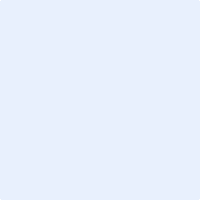 ,     (coller ici l’image de sa signature),     (coller ici l’image de sa signature),     (coller ici l’image de sa signature),     (coller ici l’image de sa signature)J’accepte par la présente, ,  (coller ici l’image de sa signature) de poser ma candidature à titre d’administrateur / administratrice de l’ATC dans la catégorie des membres municipaux. Prière de transmettre ce formulaire à Sarah Wells, secrétaire de l’ATC, par courriel à l’adresse swells@tac-atc.caou par télécopie au numéro (613) 736-1395 d’ici le 9 août 2019. 